بسمه تعالی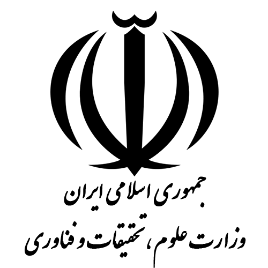 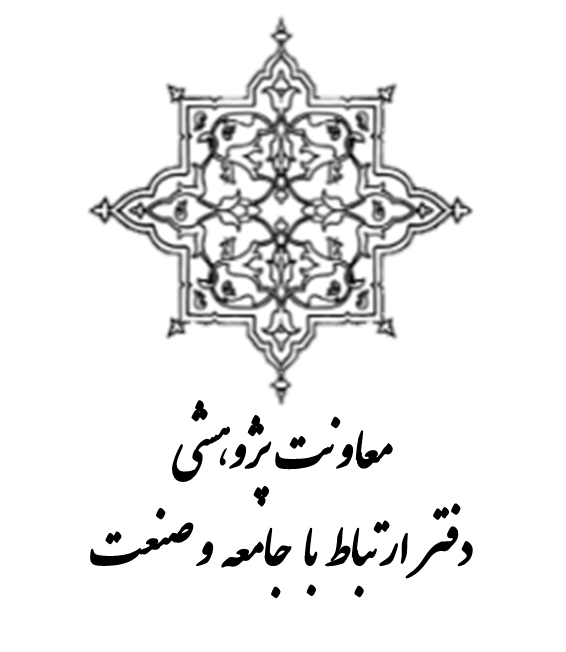 فرم معرفی اعضای هیات علمی متقاضی فرصت مطالعاتی در وزارت کشورردیفنام دانشگاه/موسسهنام و نام خانوادگی عضو هیات علمیرشته تحصیلیمرتبه هیات علمیوضعیت فرصت مطالعاتی(تمام وقت، نیمه وقت)شماره همراه1234567891011121314